Looking after your diabetes during the COVID-19 pandemic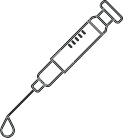 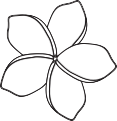 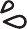 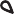 Some diabetes services have been disrupted during the COVID-19 pandemic. The following is to help you look after yourself during this time.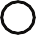 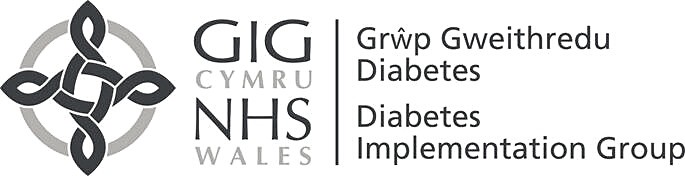 Using web addresses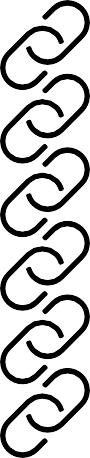 The symbol of the left indicates where there is a web  address for  more information on the  internet. Follow these steps to find the internet pages.Go to your internet homepage (Google chrome, e- explorer, Microsoft edge, Safari)Type the web address (exactly as it is written) Press the "enter" key on your keyboardIf you are feeling unwell:Follow Sick day rules if you are feeling unwell. (See the web addresses below)For people living with type 1 diabeteshttps://trend-uk.org/wp-content/uploads/2020/03/A5_T1Illness_TREND_FINAL.pdfFor people living with type 2 diabeteshttps://trend-uk.org/wp-content/uploads/2020/03/A5_T2Illness_TREND_FINAL.pdfREMEMBER, Your local authority is there to help you tooExamples include; access to food, collecting medicinesor support from voluntary groups.A list of telephone numbers for local authorities is attached. See the Welsh Government website atgov.wales/help-vulnerable-local-authorities-and-voluntary-groupsIf you develop a foot problem:My podiatry contact 	 You can check your feet using the touch your toes test on the following link: https://www.diabetes.org.uk/guide-to-diabetes/complications/feet/touch-the-toes If you develop a new foot problem, you can contact local podiatry services (numbers below)Aneurin Bevan PodiatryLooking after your eyesDiabetes Eye Screening Wales (DESW) is restarting.If you have a concern about your vision, please either contact your GP, your optician or your local eye emergency department.www.phw.nhs.wales/services-and- teams/screening/diabetic-eye-screening-wales/ screening-during-the-coronavirus-pandemic/Betsi CadwaladrPodiatry ServiceWest area - 03000 850050 East and Central areas -03000 850002email - bcu.podiatryrah@wales.nhs.uk Cardiff and Vale Podiatry Service02920 335135/134Service 01633 615225 Cwm Taf Morgannwg Podiatry Service01443 443003/5Hywel Dda Podiatry Service 01267 227058 Powys Podiatry Service 01686 613200Swansea Bay Podiatry Service 0300 300Pocket Medic FilmsShort films made in Wales by people with diabetes andtheir healthcare professionals. These will help to support you with various aspects of your diabetes.Pre-diabetes www.medic.video/cv-pre Type 1 Diabetes www.medic.video/cv-type1 Type 1 Teenagers www.medic.video/cv-t1teen Type 2 Diabetes www.medic.video/cv-type2 Gestational Diabetes www.medic.video/cv-gestBAME T2 Community Introductionwww.medic.video/cv-bameEating healthily and exercising: Video Links to prediabetes and type 2 diabetes awareness:What is prediabetes and type 2 diabetes?www.youtube.com/watch?v=WEOxNV3xq58An introduction to carbohydrateswww.youtube.com/watch?v=94NYwxXC9LYApplying the Eat Well Guidewww. youtube.com/watch?v=oJ_koDW-iToSelf-care, monitoring and self-managementwww.youtube.com/watch?v=OpvICLMzIMIMsBAME Helpline Wales is now open:  Mon - Fri 10:30am - 2:30pmHelpline advisors can provide information in:HealthWelfare EntitlementsEducationHousingPersonal SafetyWorkCall 03002225720	Text 07537432416	Or visit www.bame.walesLooking after yourselfSeeking helpKeep	well	by	taking	your	usualKnow when to call for help and who to call.medication as prescribed, following aBoth primary care services and secondary carehealthy diet and taking regular exercise ifservices are open for those who need it andyou can. These are the most importantchanges have been made to make it safe tothings to do for your health.attend.Local contact  	Reduce your risk of catching COVID-19Seek help on this contact number if:infection by following all the local rules,Your glucose levels become persistentlyfrequent	hand-washing,	maintaininghigher than usualsocial distancing and wearing a mask.You have frequent or recurrent(See	diabetes.org.uk/coronavirus	forhypoglycaemia (glucose levels belowguidance)4mmol/l)You are planning a pregnancy or areMake	sure	you	have	your	FREE influenza (flu) vaccineThis is really important to protect youpregnantYou are unsure what to do about your diabetes medicationfrom influenza at a time whenCOVID-19 is also a health risk. This can be arranged at your GP surgery.Urgent help required if:You are vomiting or unable to eatYou feel unwellThis is a time of high stress and anxietyResources to help with this may be found at www.diabetespsychologymatters.comYou become drowsy or breathless You have abdominal painYou have significant ketones Contact your GP, NHS 111or in case of emergency dial 999